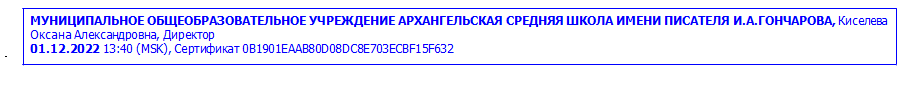 Муниципальное общеобразовательное учреждение Архангельская средняя школа(МОУ Архангельская СШ)ПОЛОЖЕНИЕо	методической службе МОУ Архангельской СШпо методическому сопровождению педагогических работников иуправленческих кадровОбщие положения.Настоящее Положение о методической службе МОУ Архангельской СШ по методическому сопровождению педагогических работников и управленческих кадров (далее соответственно   –   Положение, методическая служба) определяет цели и задачи, принципы формирования, структуру и субъекты методической службы, организационные, содержательные и процессуальные основы деятельности существующих и вновь создаваемых в Учреждении и форм научно- методического/методического	сопровождения	педагогических работников и управленческих кадров в целях повышения качества образования, создания условий для развития кадрового потенциала и профессионального роста педагогических работников и управленческих кадров.Структура методической службы формируется в соответствии с потребностями, с учетом индивидуальных потребностей педагогических работников и управленческих кадров.Методическая служба несет ответственность за организацию эффективного        взаимодействия        с        педагогическими   работниками и управленческими кадрами Учреждения по вопросам	организации непрерывного        педагогического	образования педагогических работников    и    управленческих    кадров,    развития     методической   сети и ее организационно-педагогического и информационно-методического сопровождения.Методическая   служба     осуществляет	свою деятельность во взаимодействии с областным государственным автономным учреждением«Институт развития образования» (далее − ОГАУ ИРО), Центром непрерывного повышения профессионального мастерства педагогических работников Ульяновской области (далее − ЦНППМ), образовательными организациями дополнительного педагогического образования, другими образовательными организациями,   занимающимися	повышением квалификации и профессиональной подготовкой и переподготовкой педагогических работников и руководителей образовательных организаций.Нормативная правовая основа создания и функционирования методической службы:Федеральный закон от 29.12.2012 № 273-ФЗ «Об образовании в Российской Федерации» (с изменениями и дополнениями);Указы   Президента   Российской   Федерации   «О   национальных целях и стратегических задачах развития Российской Федерации на период до 2024 года» № 204 от 07 мая 2018 (с изменениями и дополнениями от 19 июля 2018 г.) и от 21.07.2020 № 474 «О национальных целях развития Российской Федерации на период до 2030 года»;Национальный проект Российской Федерации «Образование», федеральный проект	«Современная	школа»;Распоряжение Правительства   Российской   Федерации   от 31.12.2019г. № 3273-р «Основные принципы национальной системы профессионального роста педагогических работников Российской Федерации, включая национальную систему учительского роста (с изменениями, внесенными распоряжением Правительства Российской Федерации от 7 октября 2020 года № 2580-р);Закон   Ульяновской   области   от   25.09.2019    №109-ЗО    «О правовом регулировании отдельных вопросов статуса педагогических работников, осуществляющих педагогическую   деятельность   на территории Ульяновской области»;Постановление Правительства   Ульяновской   области   от   14.11.2019 г. № 26/568-П «Об утверждении государственной   программы Ульяновской области «Развитие и модернизация образования в Ульяновской области»;Распоряжение Министерства просвещения и   воспитания Ульяновской   области   от   18.03   2021    №419-р    «О    центре непрерывного повышения профессионального мастерства педагогических работников Ульяновской области»;Распоряжение Министерства просвещения и воспитания Ульяновской области от 01.09.2020 № 1231-р» «Об утверждении стратегии развития системы образования на территории Ульяновской области на период до 2030 года»;Методические	рекомендации	модели	эффективного муниципального управления (письмо Федерального государственного бюджетного учреждения «Федеральный институт оценки качества образования» (ФГБУ «ФИОКО») от 29.04.2022 № 02-22/508).Цель, задачи и принципы формирования методической службы.Целью методической службы является повышение качества образования и создание условий для развития кадрового потенциала и профессионального роста педагогических работников и управленческих кадров в Учреждении через организацию взаимодействия субъектов научно-методической деятельности образовательных организаций всех уровней, направленного на осуществление сетевого непрерывного научно- методического сопровождения повышения уровня профессионального мастерства педагогических работников и управленческих кадров в соответствии с приоритетными задачами в области образования.Задачи методической службы:создание условий для внедрения в образовательный процесс современных технологий обучения и воспитания, в том числе цифровых, направленных на повышение качества образования;обеспечение научно-методического/методического сопровождения педагогических работников и управленческих кадров, в том числе на основе выявленных профессиональных дефицитов;обеспечение разработки   и   реализации   системы   поддержки   молодыхпедагогов,   в   том   числе   через   деятельности    методических объединений, профессиональных сообществ и систему наставничества;содействие в повышении мотивации педагогических работников и управленческих   кадров   к   участию   в   работе   методических объединений, профессиональных сообществ;содействие в развитии различных форм горизонтального обучения педагогических работников и управленческих кадров;обеспечение проведения мониторинга результатов деятельности методических    объединений,     профессиональных     сообществ      и системы наставничества;обеспечение проведения мониторинга результатов деятельности системы поддержки молодых педагогов;развитие сетевого взаимодействия между субъектами научно-методической деятельности для создания единой информационно-методической среды, способствующей профессиональному росту педагогических работников и управленческих кадров на основе объединения и совместного использования ресурсов;создание условий для вовлечения педагогических	работников	и управленческих кадров в исследовательскую деятельность;создание единой системы выявления,обобщения, продвижения и внедрения подтвердивших эффективность педагогических и управленческих практик;участие в апробации и внедрении инновационных форм методической работы, деятельности профессиональных сообществ, ассоциаций и методических объединений в	системе образования, направленных на освоение современных профессиональных компетенций.Принципы формирования методической службы:соответствие целям, задачам, показателям и результатам национального проекта «Образование», региональных и муниципальных проектов и программ отрасли «Образование» в части обеспечения возможности профессионального развития педагогических работников и управленческих кадров;соответствие реализуемых в образовании мероприятий по повышению уровня профессионального мастерства педагогических работников и управленческих кадров потребностям профессионально-личностного развития педагогических работников и управленческих кадров и их направленность на выявление и ликвидацию профессиональных дефицитов;консолидация ресурсов для обеспечения устранения профессиональных дефицитов педагогических работников и управленческих кадров и эффективного повышения уровня их профессионального мастерства.Структура и субъекты методической службы.Методическая служба обеспечивает преемственность методического сопровождения педагогических	работников и управленческих кадров.Методические	службы	создаются	по	решению	руководителя Учреждения.Функции методической службы:обеспечивает перенос приобретенных в ходе освоения индивидуальных образовательных маршрутов компетенций в реальную педагогическую практику во взаимодействии с ЦНППМ (в формате стажировок, мастер-классов, организации обмена   опытом,   посещения   учебных занятий педагогических работников), ОГАУ ИРО и   иными организациями,	реализующими	программы	дополнительной профессиональной        подготовки педагогических    и		управленческих кадров;предоставляет в ЦНППМ информацию о системе ДПО для паспорта ДППО;обеспечивает изучение запросов и оказание практической помощи педагогическим работникам;координирует методическую работу Учреждения. Работники методической службы проходят обучение по тьюторскому сопровождению педагогических работников на базе ЦНППМ;обеспечивает сопровождение деятельности объединений педагогов, способствующих их профессиональному развитию;оказывает помощь педагогам в обобщении и презентации своего опыта работы.Субъекты методической службы.Методический совет МОУ Архангельской СШ создается по решению руководителя Учреждения как коллегиальный орган, формируемый на добровольных началах, из числа педагогических работников Учреждения.Функции:обеспечивает взаимодействие с ЦНППМ, ОГАУ ИРО, организациями, реализующими   программы   дополнительной   профессиональной подготовки педагогических и управленческих кадров, в   целях организации повышения профессионального мастерства педагогических работников и управленческих кадров в соответствии с индивидуальными образовательными маршрутами на основе выявленных профессиональных дефицитов;организует и сопровождает деятельность профессиональных объединений педагогических работников и управленческих кадров.Школьные методические объединения МОУ Архангельской СШ создаются по решению руководителя Учреждения из числа педагогических работников;Функции:осуществляют	методическую	поддержку	педагогических	работников по актуальным вопросам обучения и воспитания;создают среду для мотивации педагогических работников к непрерывному совершенствованию и саморазвитию.Структурный компонент институционального уровня:Методический совет образовательного учрежденияФункции:обеспечивает взаимодействие с методической службой в целях организации повышения профессионального мастерства педагогических работников в соответствии с индивидуальными образовательными маршрутами на основе выявленных профессиональных дефицитов;организует и сопровождает деятельность профессиональных объединений педагогических работников Учреждения, в том числе создает в Учреждении профессиональные сообщества на основе индивидуальных профессиональных профилей каждого педагогического работника;обеспечивает условия для повышения уровня профессионального мастерства педагогических работников, в том числе реализующих программы наставничества;проводит семинары, мастер-классы, стажировки для освоения педагогическими работниками Учреждения компетенций,   необходимых для повышения их профессионального мастерства.Школьные методические объединения. Функции:создают образовательную среду для проявления творческой активности педагогических работников, развития профессиональных компетенций и преодоления профессиональных дефицитов;организуют непрерывное внутрикорпоративное обучение в процессе совместного решения актуальных задач организации и возникающих в работе проблем;организуют взаимодействие и «горизонтальное» обучение педагогических работников на основе обмена опытом, в том   числе   реализуют программы наставничества;оказывают помощь педагогическим работникам в	обобщении	и презентации своего опыта работы.«Пары»педагогов, объединенных на разных основаниях: по предметному принципу, «наставник – молодой специалист», «учитель, владеющий определенной компетенцией, и   учитель,   которому необходимо сформировать эту компетенцию».Функции:осуществляют «горизонтальное» обучение педагогических работников на основе обмена опытом, в том числе реализуют программы наставничества.Основные механизмы формирования и функционирования системы научно-методического сопровождения педагогических работников и управленческих кадров.Нормативные правовые документы, обеспечивающие формирование и функционирование методической службы:приказ муниципального органа управления образованием, утверждающий положение о формировании и функционировании методической службы;приказ муниципального органа управления образованием, утверждающий ежегодный	план	проведения	мероприятий,	направленных	наповышения качества образования, создания условий для развития кадрового потенциала и профессионального роста педагогических работников и управленческих кадров, в том числе научно-практических конференций, педагогических чтений и других образовательных мероприятий для педагогических работников и управленческих кадров.Формирование и ведение паспорта ДПП.Механизмы взаимодействия субъектов методической службы.Предметом взаимодействия субъектов методической службы является:создание проектных методических команд для освоения педагогическими работниками и управленческими   кадрами   компетенций,   необходимых для реализации системных новшеств;реализация сетевых инновационных проектов;разработка, освоение   и   внедрение   нового   содержания   образования и технологий обучения;обобщение, трансляция и продвижение передового педагогического опыта;взаимодействие методических объединений (предметных, межпредметных и метапредметных) и управленческих кадров различных уровней;разработка (при необходимости) концепций развития системы образования в Учреждении.Основные каналы взаимодействия субъектов методической службы:общедоступные коммуникации (совещания, образовательные мероприятия и др.);онлайн-каналы (вебинары, размещение информации на тематических порталах и др.);прямые связи, включая заключение соглашений с взаимными обязательствами.Показатели эффективности функционирования методической службы.При разработке показателей эффективности функционирования методической службы учитываются показатели оценки механизмов управления качеством образования в части повышения уровня профессионального мастерства педагогических работников и управленческих кадров (Методические рекомендации модели эффективного управления (письмо Федерального государственного бюджетного учреждения«Федеральный	институт	оценки качества образования» (ФГБУ «ФИОКО») от 29.04.2022 № 02-22/508).Показатели:Доля педагогических работников Учреждения (в разрезе учебных предметов), прошедших диагностику профессиональных дефицитов, от общего количества педагогических работников Учреждения.Доля управленческих кадров, прошедших диагностику профессиональных дефицитов.Количество проектов по поддержке молодых педагогов, реализуемых вУчреждении.Доля молодых педагогов, охваченных мероприятиями в рамках проектов   по   поддержке   молодых   педагогов,   от   общего    числа молодых педагогов.Наличие (количество) программ наставничества, реализуемых в Учреждении.Доля педагогов, участвующих в программах наставничества от общего количества педагогов.Доля педагогов, сопровождаемых педагогами–наставниками, прошедшими конкурсный   отбор   в   рамках   реализации   Закона   Ульяновской области от 25.09.2019 №109-ЗО   «О   правовом   регулировании   отдельных вопросов статуса педагогических работников, осуществляющих педагогическую деятельность на территории Ульяновской области».Наличие программы поддержки методических объединений, профессиональных сообществ педагогов.Доля педагогов, включенных в сетевые сообщества, от общего числа педагогов.Количество методических объединений.Доля     педагогических         работников,     освоивших	программы дополнительного   профессионального   образования,   вошедшие   в   ФР ДПП и подобранные с учетом диагностики профессиональных      дефицитов в ЦНППМ.Доля управленческих команд образовательных организаций, повысивших свою квалификацию по вопросам эффективности управления качеством образования.Доля педагогических работников в возрасте до 35 лет, участвующих в различных формах поддержки и сопровождения в первые 3 года работы.Методы сбора информации и инструменты оценки:данные мониторинга;данные официальной статистики;данные федеральных цифровых информационных систем (в том числе цифровой экосистемы ДПО);данные официальных сайтов Министерства просвещения и воспитания Ульяновской          области,	Института развития образования, муниципальных органов управления образованием, образовательных организаций (иные информационные ресурсы Ульяновской области);изучение нормативных правовых документов Министерства просвещения и воспитания Ульяновской области, Института развития образования, муниципальных органов управления образованием, образовательных организаций.Мониторинг проводится не реже одного раза в   год.   По результатам мониторингов проводится анализ, разрабатываются адресные рекомендации.Заключительные положения.Настоящее Положение вступает в силу с момента утверждения руководителем образовательного учреждения и действует бессрочно.В настоящее Положение могут быть внесены изменения и дополнения в соответствии с вновь принятыми законодательными и иными нормативными актами Российской Федерации и вновь принятыми локальными нормативными актами образовательного учреждения.                 ПРИНЯТОУТВЕРЖДАЮДиректор школы:           О.А. КиселеваПриказ №  182   от  25.08.2022на заседании педагогического советаМОУ Архангельской  СШУТВЕРЖДАЮДиректор школы:           О.А. КиселеваПриказ №  182   от  25.08.2022Протокол № 1     от   24.08.2022УТВЕРЖДАЮДиректор школы:           О.А. КиселеваПриказ №  182   от  25.08.2022